Μαραθώνιος Ναυπλίου 2022
Θεματική αφιέρωση στην Οικογένεια!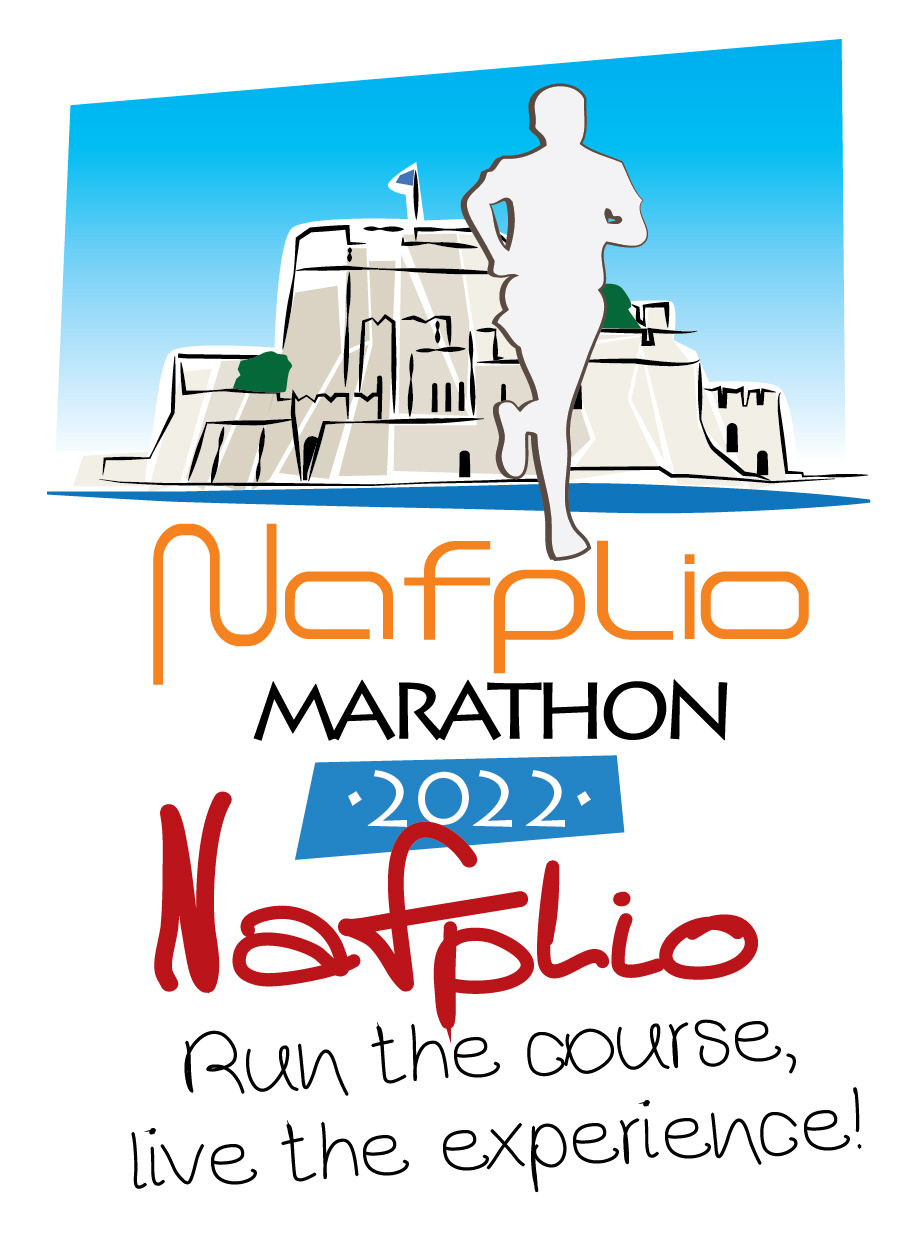 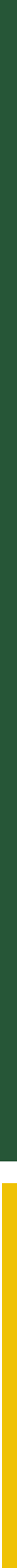 Πρόγραμμα Διοργάνωσης:15/04- 17/04/2022                                  Παρασκευή 15 ΑπριλίουΦΟΥΓΑΡΟ 11:00 –19:00: Λειτουργία Κέντρου Εγγραφών11:00- 19:00: Μικρή EXPO Χορηγών & Υποστηρικτών 12:30: Συνέντευξη Τύπου (αίθουσα 9)18:00: Ειδική Εκπαίδευση Εθελοντών Σταθμών (αίθουσα 9)Κέντρο Ελληνικών Σπουδών του Πανεπιστημίου HARVARD / ΒΟΥΛΕΥΤΙΚΟ19:00: Εκπαιδευτική Ημερίδα σε συνεργασία με τον Ιατρικό Σύλλογο Αργολίδας                                  Σάββατο 16 ΑπριλίουΦΟΥΓΑΡΟ 11:00 –19:00: Λειτουργία Κέντρου Εγγραφών11:00- 19:00: Μικρή EXPO Χορηγών & Υποστηρικτών 16:00- 18:00: Ειδική Εκπαίδευση Τομέων Διοργάνωσης (αίθουσα 9). 16:00 Ατομικοί Εθελοντές & 17:00 Αγωνιστικός Τομέας – Υγειονομική Επιτροπή19:00: Εκδήλωση στο ΒΟΥΛΕΥΤΙΚΟΝαύπλιο 18:00 – 22:00: Μουσική με Dj Οδός Αμαλίας  10:00 – 21:00: Μαραθώνια Ημέρα με τις Καλύτερες Τιμές ! Εμπορικός Σύλλογος10:00 – 16:00: Πρόγραμμα επισκέψεων σε Αρχαιολογικούς χώρους & Μουσεία του Ναυπλίου Πλατεία Συντάγματος10:00 – 19:00: Φωτογράφηση επισκεπτών στον Νέο Κόμβο στην παραλία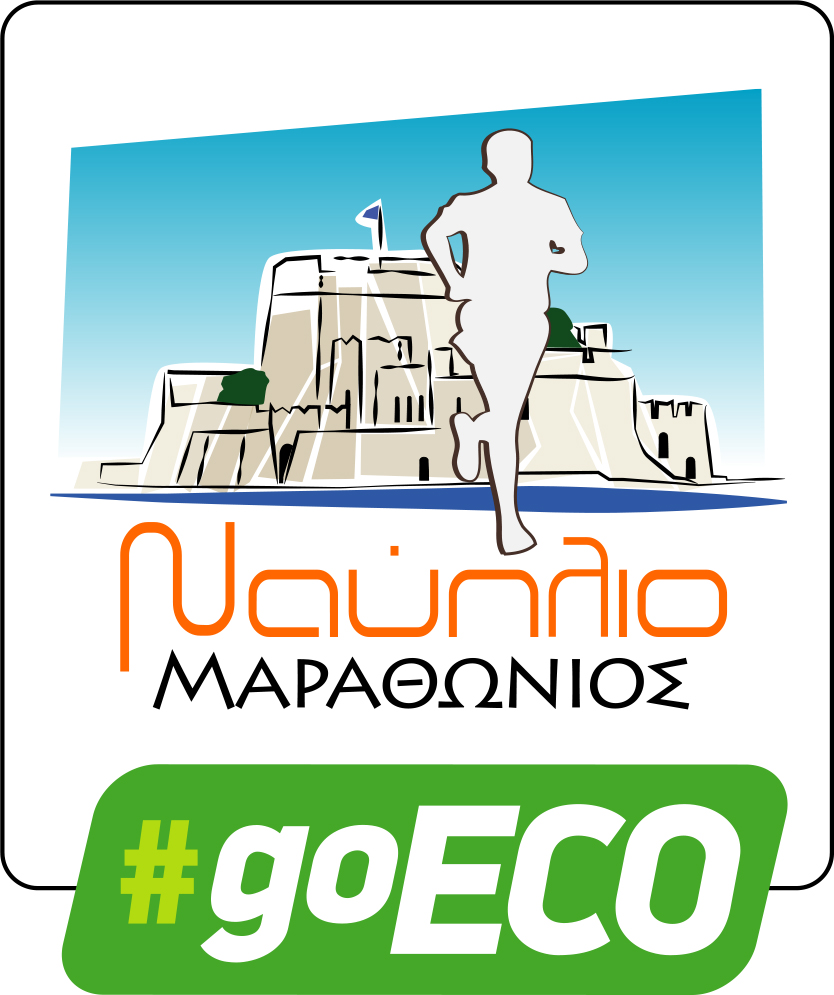                                    Κυριακή 17 Απριλίου             Χώρος εκκίνησης: Πλατεία Τριών Ναυάρχων (Δημαρχείο)07:00 – 13:30: Γραμματεία Αγώνα 11:00- 19:00: EXPO Χορηγών & Υποστηρικτών Αγώνες: 08:00 Εκκίνηση Μαραθωνίου Δρόμου 08:30 Εκκίνηση Ημίμαραθωνίου Δρόμου 12:00, Εκκίνηση αγώνα 5 χλμ.13:00 Εκκίνηση αγώνα 2,5 χλμ.   Απονομές: 11:00 – 13:00      Djs στη διαδρομή: Πλατεία ΔημαρχείουΠλατεία Φιλελλήνων Διαδρομή - Νέα ΚίοςΚόμβος 11ηςΦΟΥΓΑΡΟ